Российская ФедерацияБрянская областьАДМИНИСТРАЦИЯ ГОРОДА ФОКИНО(Администрация г. Фокино)РАСПОРЯЖЕНИЕ от    18 февраля 2022г. N 18- Р                                                                                                           г. ФокиноОб утверждении дизайн-проектов благоустройства дворовых территорий многоквартирных домов, расположенных на территории городского округагород Фокино Брянской области, подлежащихблагоустройству в 2022 годуВ соответствии с Правилами предоставления и распределения субсидий из федерального бюджета субъектам Российской Федерации на поддержку государственных программ субъектов Российской Федерации и муниципальных программ формирования современной городской среды, утвержденными Постановлением Правительства РФ от 10.02.2017г №169, в целях реализации муниципальной программы «Формирование современной городской среды города Фокино» на 2018-2024 годы, 1. Утвердить дизайн-проекты благоустройства дворовых территорий многоквартирных домов,  расположенных на территории городского округа город Фокино Брянской области, подлежащие благоустройству в 2022 году,  согласно приложению к настоящему распоряжению.2. Опубликовать настоящее Распоряжение на официальном сайте администрации города Фокино в сети Интернет.3. Контроль за исполнением распоряжения оставляю за собой.Глава администрации                                                        Н.С. ГришинаЗаместитель главы администрации г.ФокиноМ.А.Симкина4 76 34Начальник отдела (отдел юридической и кадровой работы)Н.А.Трошина4-74-30Начальник отдела (отдел экономики,жилищно-коммунального хозяйства, благоустройства и транспорта)Е.Н.Калинина4 78 65Прокопенкова О.С.4-78-65Приложение к Распоряжению  администрации г.Фокино от 18.02.2022г  N 18-РУтвержденоРаспоряжениемадминистрации г.Фокино от 18.02.2022г  N 18-РДизайн-проекты благоустройства дворовых территорий г.Фокино в 2022 году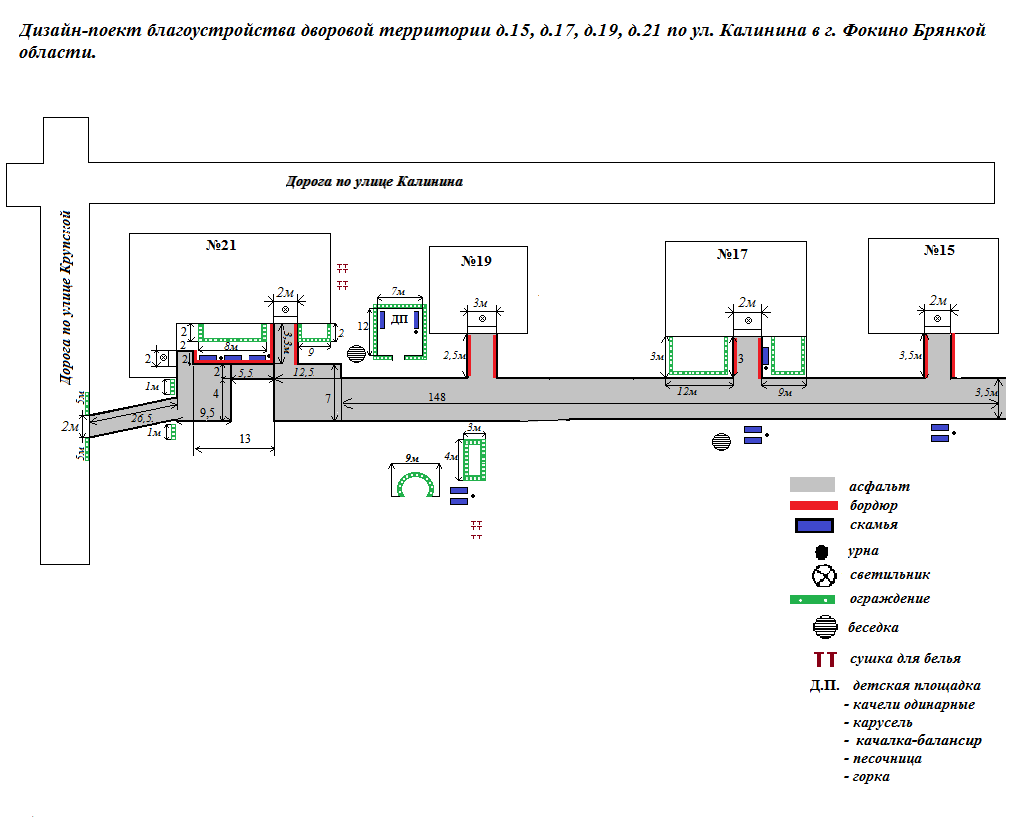 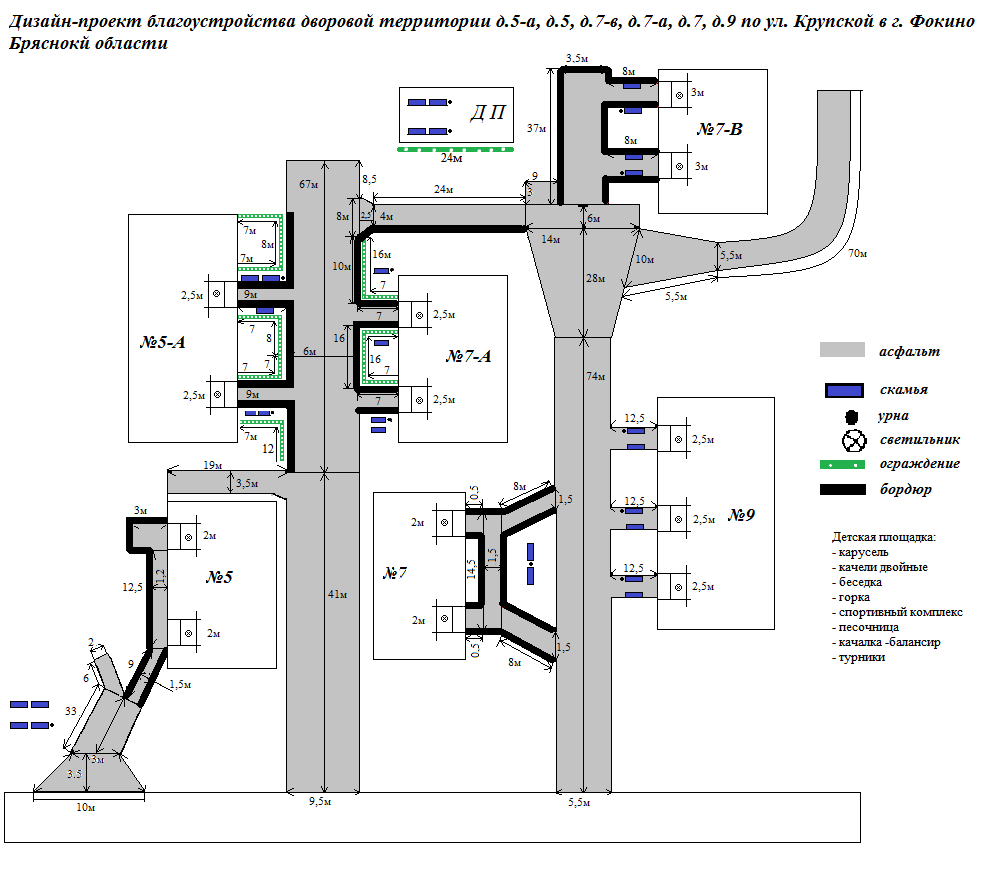 